Press ReleaseEVENTS: Dissemination of COSMUS Project to students and application of questionnaires.DATE: November, 2019 PLACE: Corroios/Vale de Milhaços/Almada, Portugal 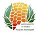 Agrupamento de Escolas de Vale de MilhaçosESCOLA BÀSICA DE VALE DE MILHAÇOSDissemination of COSMUS Project to students and application of questionnaires.The COSMUS Project was presented to the students, followed by the application of the questionnaires.Students were informed that the COSMUS Project seeks to enhance the European cultural heritage, and its vision is to establish strategic and virtuous interactions that promote intercultural dialogue in the school and community contexts, with a sense of inclusion and participation.Its mission is to establish learning networks, stimulate the sharing of experiences, the development of competences, in a perspective of knowledge building through collaboration and innovation.Neste Projeto particpam 6 Escolas (Externato Frei Luís de Sousa, Portugal – Entidade Coordenadora; Colegiul National de Arta “Octav Bancila”, Roménia; Zespol Szkolno- Przedszkolny nr 1, Polónia; Istituto Istruzione, Itália; Ismail Sefa Ozler, Turquia; Kallitehniko Gymnasio, Grécia).The six schools involve students, teachers and families in an inclusive manner, in articulation with the local, national and international community. One of the underlying challenges for each of the educational institutions is the physical construction of a Community School Museum, which promotes inclusion and interculturality, starting from its school reality. Another challenge is the production of a virtual museum, with the contribution of all schools. Students participate respecting criteria of gender equality, social inclusion, differentiating needs, marginalized communities, failure and dropout, and those facing social or religious problems or other exclusion.The COSMUS project aims to promote interculturality, intergenerationality and inclusion. Reference activities for this project include contests, content production, intellectual production, training and learning, festivals, exhibitions, transnational meetings and a multiplier event.After this the questionnaires were applied.Each quiz contained three questions:1 - What is a museum?2 - Where did you build the museum in your school?3 - How did you do the museum?